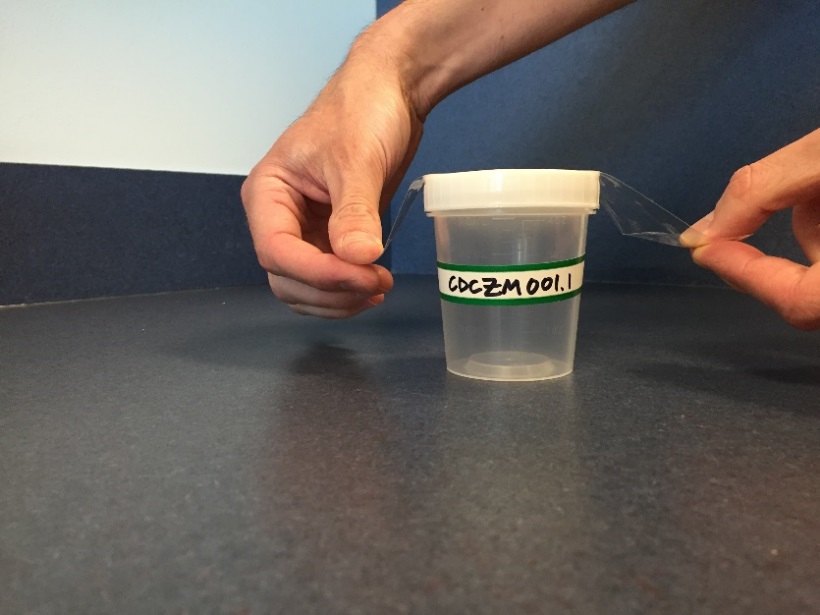 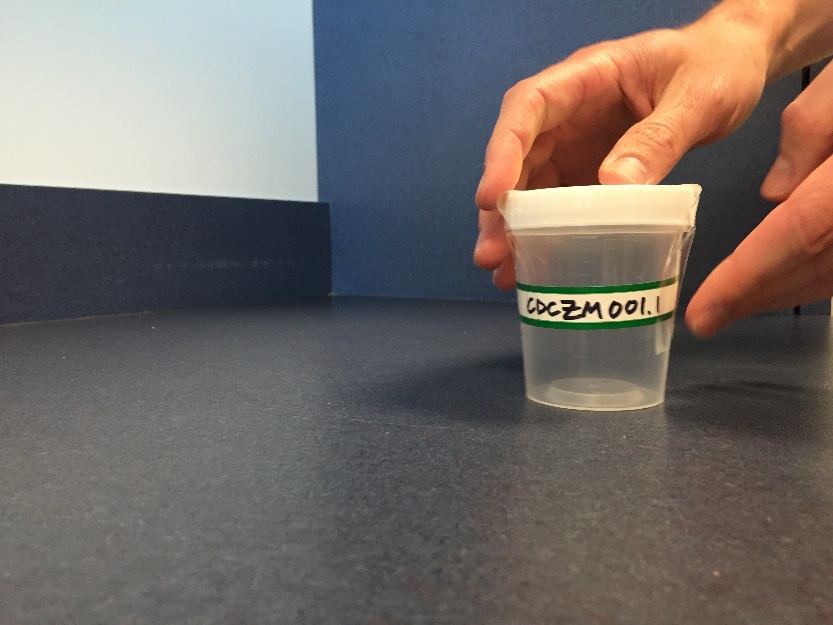 INSTRUCCIONES PARA LA RECOLECCIÓN DE MUESTRAS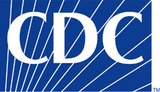 INSTRUCCIONES PARA LA RECOLECCIÓN DE MUESTRASINSTRUCCIONES PARA LA RECOLECCIÓN DE MUESTRASOrden de recolección de los especímenesOrinaSemenSuministros necesariosRecolección de la orina por parte del pacienteRecolección del semen por parte del pacienteProgramación 
Recogida de las muestras